周口市中心医院院内采购文件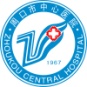 周口市中心医院医疗办公塑料制品院内采购文件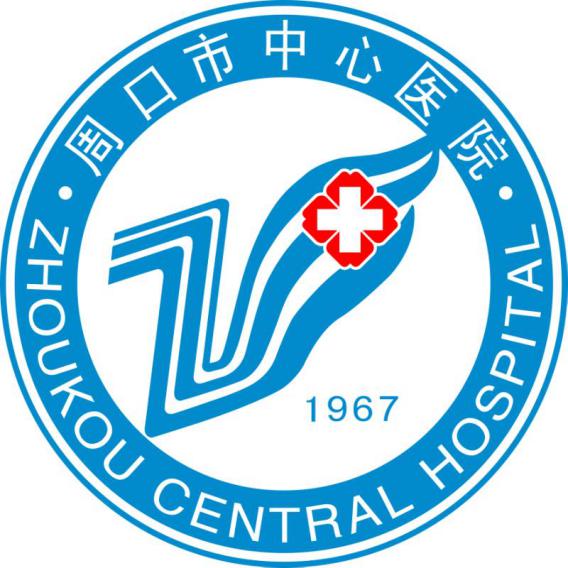 采 购 单 位：周口市中心医院项 目 编 号：时       间：第一章、院内采购邀请书河南省周口市中心医院（以下简称采购单位），采购医疗办公塑料制品。根据采购信息，结合产品市场的情况，特邀请有资格信誉好的公司前来参加本次采购活动。请认真阅读本文件，并按照本文件中的要求准备资格审查材料及院内采购文件。采购活动遵循公平、公正和诚实信用的原则。供应商须知前附表第二章、供应商须知一、自负责任1、供应商应认真审阅采购文件中的所有要求。如果供应商的响应文件不符合采购文件的要求，责任由供应商自己承担。实质上不响应院内采购文件要求的将被拒绝。2、供应商获取采购文件后，应仔细检查谈判文件的所有内容，如有疑问应在获得谈判文件当日内向采购单位书面提出，否则，由此引起的损失由供应商自己承担。3、供应商应认真审阅谈判文件中的所有事项、格式、条款和规范要求，若供应商的响应文件没有按照谈判文件的要求提交全部资料，或是响应文件没有对谈判文件做出实质性响应，其风险由供应商自行承担，并根据有关条款的规定，该响应文件可能被拒绝。4、优惠的价格、可靠的质量性能和优质、快捷的售后服务将是成交的重要因素。无论结果如何，采购单位不向供应商做出任何解释和承担任何责任。5、响应文件均应使用纸质版，打印逐份装订成册，封条密封并加盖投标单位公章和法定代表人（或授权代表）印鉴或签字。采购单位在采购会议截止时以后将拒绝迟到者进入会场，因此造成的一切后果由供应商全部承担.二、总则一、供应商资格要求参加采购会议的供应商必须满足响应文件要求中的所有条款，并按照相关规定递交资格证明文件：1、遵守国家和行业的有关法律、法规和条例，近三年内无违法记录，具有依法缴纳税款和社会保障资金的良好记录。2、具有履行合同的能力和良好的履行合同记录及商业信誉。3、具有健全的财务会计制度和良好的财务状况。4、制造或销售的货物符合质量标准。二、资格审查1、供应商应提交齐全的资格审查材料。2、采购单位不接受借用他人相关证件的资格审查申请。3、供应商在资格审查时须提供的必备资质证件：3.1公司介绍、法定代表人授权书3.2被授权人的身份证复印件加盖红章3.3《营业执照》复印件加盖红章3.4依据财库[2016]125号文件规定，对列入失信被执行人、税收违法案件当事人名单、政府采购违法失信行为记录名单及其他不符合《中华人民共和国政府采购法》第二十二条规定条件的供应商，拒绝其参与本次政府采购活动。投标人需通过“信用中国”网站(www.creditchina.gov.cn)对“列入失信被执行人、税收违法案件当事人名单、政府采购违法失信行为记录名单”企业和法定代表人的查询，通过中国政府采购网(www.ccgp.gov.cn)对“政府采购违法失信行为信息记录”企业信用记录查询（需供应商提供网站查询截屏，并加盖公司红章）。4、投标人具备《中华人民共和国政府采购法》第二十二条要求规定的条件；4.1具有独立承担民事责任的能力； 4.2具有良好的商业信誉和健全的财务会计制度； 4.3具有履行合同所必需的设备和专业技术能力； 4.4有依法缴纳税收和社会保障资金的良好记录； 4.5参加政府采购活动前三年内，在经营活动中没有违法记录； 4.6中华人民共和国的法律、法规规定的其他条件。 5、供应商须提供充分和有效的证明材料，证明其具备规定的资质条件，所有证明材料应如实填写、提交。三、采购项目出现下列情况之一的，投标人的投标将被视为无效投标:1、响应文件无单位盖章或无法定代表人或法定代表人授权委托的代理人签字或盖章的；或法定代表人授权委托的代理人没有合法有效的授权委托书原件及委托人印章的。2、内容不全或关键字迹模糊、无法辨认的。3、供应商递交两份或多份内容不同的响应文件，或在一份响应文件中对同一采购项目报有两个或多个报价，且未声明哪一个有效的。4、响应文件有实质上不响应谈判文件内容的。5、专家组评定涉嫌围标的。四、中选供应商与甲方签订合同时需同时签订《产品质量承诺书》、《廉洁承诺书》（见附页）。五、评审原则和方法1、根据采购规定的要求，质量优先、价格适中、资信良好、诚实守信和公开、公平、公正是中选供应商的基本原则；2、采购小组将遵循科学评估、集体决策，体现公开、公平、公正的原则，对所有有效报价文件的价格、技术、质量、资信、售后服务等进行评审。3、采购单位在规定的时间、地点举行采购评审会，采购单位领导、周口市中心医院采购办、监察室、审计科参加。4、采购单位在相关部门的监督下，对响应进行评定，确定中选供应商。六、质疑1、投标人认为采购过程、中标结果使自己的合法权益受到损害的，可以在知道或应当知道自己的权益受到损害之日起7个工作日内，由投标人授权代表（或法人代表）按照相关规定，向采购人提出书面质疑，逾期不予受理。2、质疑书内容应包括质疑的详细理由和依据，并提供有关证明资料。3、 有以下情形之一的，视为无效质疑：3.1、 未按规定时间或规定手续提交质疑的；3.2、 质疑内容含糊不清、没有提供详细理由和依据，无法进行核查的；3.3、 其他不符合质疑程序和有关规定的。被判定无效质疑的，采购人将书面回复投标单位其质疑无效的理由，并记录无效质疑一次。4、采购人将在受到书面质疑后7个工作日内审查质疑事项，作出答复或相关处理决定，并以书面形式通知质疑人，但答复的内容不涉及商业秘密。5、投诉人有下列情形之一的，属于虚假、恶意投诉，政府采购监督管理部门将驳回投诉，将其列入不良行为记录名单，并依法予以处罚：5.1、一年内三次以上投诉均查无实据的；5.2、捏造事实、提供虚假投诉材料或提供以非法手段取得的证明材料质疑的；5.3、其他经认定属于虚假、恶意投诉的行为。第三章 采购项目内容及要求一、项目要求：1、投标商所报的产品、质量、技术参数指标及所提供相关售后服务必须完全满足院方的要求。2、样品及标书需全封闭递交至周口市中心医院采购办，并在封面处标明物品名称、材质、技术参数和生产厂家，并加盖公章。每种名称、规格各提供样品一个，未中标者样品退回（商家自行处理），中标商样品留存、封存不再退回。报名截止日期内把样品送至院方指定地点。样品未送者或经相关临床科室代表评审，达不到院方使用需求者或不合格者视为自动放弃该项目的参与资格。3、按医院实际需求用量进行分批采购。4、交货时间、地点及要求：免费送货至周口市中心医院指定地点。5、货物运送、验收、性能的要求：（1）中选供应商承担货物送达指定地点以前的一切责任和费用、中选供应商免费送货至指定地点后，应提供货物的清单及其他相关的证明文件，且每批产品应当有产品出厂合格证。（2）中选供应商应保证提供的产品符合采购文件要求及国家标准或行业标准。（3）必须按照采购方确定的材质、质量、款式和封装要求进行制作。采购方需将中选供应商在采购现场提供的样品封存，到货后采购方将按认定的样品、款式、封装要求等进行验收，若发现质量不符或不符合采购方要求的，采购方有权拒收。若数量和款式有误，中选供应商需无条件调换和补足。6、出具验收报告并承担相应的责任，验收报告将作为拨付货款的依据。7、其他事项要求:物品到货后，采购方有权随机抽样送采购人选定检测机构进行检测，检测费和抽样物品补货由中选供应商承担，如检测结果未达到采购文件技术参数，采购方有权不予以付款。8、付款方式：中标签订合同后，按照医院实际用量进行分批采购，验收合格，办理入库后，据实结算。乙方应当提供符合甲方要求的税票，否则甲方有权拒付款项，而不承担违约责任。9、售后服务要求：售后服务响应时间＜2小时，到达现场时间＜24小时。二、技术参数要求：1、全部塑料制品其原材料都必须是原生塑料材质。2、垃圾桶整体应防液体渗漏，应便于清洗。3、垃圾桶整体装配密闭，箱体与箱盖能牢固扣紧，扣紧后不分离。4、表面光滑平整，完整无裂损，没有明显凹陷，边缘及提手无毛刺。5、材质：采用全新聚丙烯塑（PP），不含PVC，具有方便、安全、无毒、耐穿刺、不渗漏。6、全部塑料制品在不改变大小、样式、材质等情况下，根据采购方要求更改物品颜色，并根据甲方需求免费印制logo和文字。7、样品的款式、材质、大小，以临床科室现有使用物品为基准，不能低于现有使用物品。第四章响应文件的编制一、响应文件的构成（文件应编制目录和页码，按本部分要求顺序装订）：1、采购响应函；2、报价一览表（一式两份，单独密封）；3、供应商资格证明文件，以下内容作为技术商务和售后服务能力评审的依据：（1）供应商概况。（2）技术能力及技术力量等的简要介绍，并附对所述内容真实性的承诺。（3）营业执照副本、税务登记证、组织机构代码证复印件。4、符合谈判文件规定的文件：（1）服务：提供培训、维护等技术服务情况。并提供能证明售后服务的网点机构。5、单位负责人授权书；6、谈判文件要求提供的其他文件。	二、递交响应文件的语言、文字及计量单位：1、响应文件及响应采购单位与采购单位之间与采购有关的来往通知、函件和文件，以及业务洽商等均使用汉语及中文。2、申请人使用已印刷好的产品说明书或相关的授权书、认证书复印件等可以用其他语言，但其中要点应附有中文译文并需经授权代表签字。在解释文件时以中文译文为准。3、除另有规定外，计量单位应使用国际通用、中华人民共和国法定计量单位（国际单位和国家选定的其他计量单位）。三、响应文件的份数和签署：1、响应文件包括“报价一览表，正本一份，副本四份”，并明确标明“报价一览表”“正本”和“副本”。正本和副本如有不一致之处，以正本为准。2、响应文件正本与副本均应使用不能擦去的墨水打印或书写，并经单位负责人签署。3、响应文件不应有涂改、增删之处，但如有错误必须修改时，修改处须由签署人签字或盖章。4、响应文件需由供应商单位负责人或经单位负责人正式授权并对供应商有约束力的代表在申请文件上签字。响应文件如是授权代表签字，须将“单位负责人授权书”附在响应文件中。响应文件无单位负责人签字，或签字无单位负责人有效授权，响应文件将被拒绝。5、响应文件的密封与标志：（1）供应商应分别将响应文件的正本、所有副本、报价一览表分开密封装在单独的信封中，且在信封上标明 “正本” “副本”、“报价一览表”字样。然后再将正本信封、所有副本信封封装在一个外层信封中。（2）在内层和外层响应文件密封袋上均应：1）写明采购单位名称、地址、项目负责人及项目负责人的联系方式；2）注明下列识别标志： a.采购编号： b.项目名称：周口市中心医院医疗办公塑料制品6、除了按本须知所要求的识别字样外，在内外层响应文件密封袋上还应写明供应商的名称与地址、邮政编码。7、 所有响应文件的内层密封袋的正面和封口处应加盖供应商印章。所有响应文件的外层密封袋的正面和封口及密封条骑缝处应加盖供应商印章。8、如果响应文件没有按上述规定密封并加写标志，采购单位不承担响应文件错放或提前开封的责任。由此造成的提前开封的响应文件将予以拒绝，并退还给供应商。四、响应文件的修改与撤回:1、供应商可以在递交响应文件以后，在规定的递交截止时间之前，以书面形式向采购单位递交修改或撤回其响应文件的通知。在递交响应文件截止时间以后，不能更改响应文件。2、供应商的修改或撤回通知，应按本须知规定编制、密封、标志和递交，并标明“修改”或“撤回”字样，修改的内容为响应文件的组成部分。3、根据本须知的规定，在响应文件递交截止日期与响应文件中规定的有效期终止日之间的时间内，供应商不能撤回其递交的响应文件。五、响应文件有下列情形之一的，采购单位不予受理：1、逾期送达的或者未送达指定地点的；2、未按谈判文件要求标志和密封的。第五章：响应文件格式附件1：采购响应函（格式）周口市中心医院：根据贵方为          （项目名称）          的采购邀请（采购编号：         ），授权代理人（全名、职务）经正式授权并代表供应商（供应商名称、地址）提交下述文件，正本一份、副本四份：（1）谈判响应函（2）报价一览表（3）技术偏差表（4）服务承诺（5）关于资格的声明函（6）授权委托书（7）原厂商出具的授权函（8）资格证明文件（9）其他资料（10）廉洁承诺书（11）产品质量承诺书据此函，签字代表宣布同意如下：所附价格表中规定的应提供的货物及服务的报价为 详见报价一览表 。如果我们的谈判响应文件被接受，我们将履行谈判文件中规定的每一项要求，按期、按质、按量履行合同。 3、我方愿按《中华人民共和国民法典》履行我方的全部责任。4、供应商已详细审查全部谈判文件，包括修改文件以及全部参考资料和有关附件。我们完全理解并同意放弃对这方面有不明及误解的权力。5、本采购有效期为自采购日起个60日历日。6、供应商同意提供按照贵方可能要求的与其报价有关的一切数据或资料，完全理解贵方不一定接受最低价的报价或收到的任何报价。7、供应商是所供货物或服务的知识产权的合法所有人，或已从其所有人那里得到了适当的授权。8、我方保证谈判响应文件中的所有资料均为真实、有效的，如有虚假，我方承诺谈判响应文件无效并愿承担一切责任。9、与本采购有关的一切正式往来信函请寄：附件2：报价一览表注：1、报价包括服务费、安装调试费、税收、人工等一切费用    2、报价一览表一式两份，单独密封。供应商授权代理人签字供应商全称（盖章）附件3：技术偏差表供应商名称： 采购编号：号供应商代表签字：供应商公章：日期：注：1.“偏差描述”栏中详细注明响应文件参数与谈判文件中要求有何不同，并说明其符合性。2.供应商可根据需要自行增减表格行数。附件4：服务承诺1、详细说明售后服务的内容、形式，含免费服务时间。2、解决质量或操作问题时间。3、质量保证措施。4、供应商认为需要说明的其他服务承诺。供应商代表签名：供应商电子公章：附件5：关于资格的声明函周口市中心医院：关于贵方的项目谈判邀请，本签字人愿意参加谈判，提供谈判项目一览表中规定的货物，并声明提交的下列文件是准确和真实的。1、企业法人营业执照。2、税务登记证（三证合一的不需要）。3、组织机构代码证。4、法定代表人授权委托书。5、委托代理人身份证。    6、其它证明文件或证件。本签字人确认资格文件中的说明是真实的、准确的。单位名称（签章）：    法定代表人（签字）：地址：邮政编码：签字人姓名、职务（印刷体）：电话：传真：日期：附件6：授权委托书委托单位：地址：法定代表人：受托人姓名：性别：出生日期：年月日所在单位：职务：身份证：现住：兹委托受托人代表我单位参加        （项目名称）项目谈判事宜，并授权其全权办理以下事宜：1、参加谈判活动。2、参加谈判会议。3、确定谈判采购的最终报价。4、签订与成交事宜有关的合同。5、负责合同的履行、服务以及在合同履行过程中有关事宜的洽谈和处理。受托人在办理上述事宜过程中以其自己的名义签署的所有文件我单位均予以承认。受托人无转委托权。委托期限：至上述事宜处理完毕止。委托单位：（公章）法定代表人：（签字）受托人：      年月日附：法定代表人和被授权人身份证复印件附件7：原厂商出具的授权函（参考格式）致：周口市中心医院我们（原厂商名称）是按（国家名称）法律成立的一家原厂商，主要营业地点设在（原厂商地址）。兹指派按（国家名称）的法律正式成立的，主要营业地点设在（供应商地址）的（供应商名称）作为我方真正的和合法的代理人进行下列有效的活动：⑴代表我方在中华人民共和国办理贵方第________号采购邀请要求提供的由我方提供的货物和服务的有关事宜，并对我方具有约束力。⑵作为原厂商，我方保证以采购合作者来约束自己，并对该采购共同和分别承担谈判文件及合同中所规定的义务。⑶我方兹授予（供应商名称）办理和履行上述我方为完成上述各点所必须的事宜，具有替换或撤消的权利。兹确认（供应商名称）或授权代理人依此合法地办理一切事宜。我方于______年____月____日签署本文件，（供应商名称）于______年____月____日接受此件，以此为证。供应商名称：_______________     	  出具授权书的原厂商名称：授权代理人姓名        授权代理人姓名职务和部门职务和部门									公章（国内厂商）：注：若响应采购人为原厂商，则无需此授权函。附件8：资格证明文件营业执照、纳税和社保缴纳凭证、财务审计报告、信用中国、中国政府采购网查询截图、参加政府采购活动前三年内，在经营活动中没有重大违法记录书面声明等材料。附件9：其他资料（如需）附件10：廉洁承诺书为有效防范商业贿赂行为，营造公平交易、诚实守信的购销环境，经甲、乙双方协商，同意签订本承诺书 ，并共同遵守： 一、甲乙双方严格遵守《民法典》，严格按照双方签订的合同、协议及承诺书等执行。  二、甲方应当严格执行产品购销合同验收、入库制度，对采购产品及发票进行查验，不得违反有关规定合同外采购、违价采购或从非规定渠道采购。 三、甲方严禁接受乙方以任何名义、形式给予的回扣。甲方工作人员不得参加乙方安排并支付费用的营业性娱乐场所的娱乐活动，不得以任何形式向乙方索要现金、有价证券、支付凭证和贵重礼品等。四、乙方不得以回扣、宴请等方式影响甲方工作人员采购产品的选择权。  五、乙方指定销售代表与甲方洽谈业务。销售代表必须在工作时间到甲方指定地点联系商谈，不得借故到甲方相关领导、部门负责人及相关工作人员家中访谈并提供任何好处费。  六、乙方如违反本廉洁承诺书，一经发现，甲方有权终止合同，并向有关部门汇报。如乙方被列入商业贿赂不良记录，则严格按照国家相关法律法规处理。  承诺单位（盖章）：              承诺单位责任人 ：       2023年    月    日附件11：产品质量承诺书　　为保证供货质量，确保物品质量、重量和数量合格，保证产品安全 、供应商必须作如下承诺：供货方保证所供产品符合法定的质量标准和中标时提供的样产品质量一致，并对产品质量负责，严格按照合同参数提供产品，必要时向购货方提供相关的产品质量资料。供货方的产品包装、注册商标等符合国家有关规定。所供产品由使用科室不定期抽验产品质量，确保供货产品质量、重量、数量达标，与中标时提供的产品质量一致。四 、使用过程中科室如发现产品质量、重量、数量等问题进行反馈 ，供货方应积极配合妥善解决 ，如确属供货方的责任，使用科室有权利不予接收，签字。无科室签字认可，所送物品一律不予办理入库。供货方无条件自行承担全部责任和相关费用。货物送达至科室指定地点并下货。因特殊原因需要及时供货，供货商应积极响应、积极配合。售后服务务必快速、果断、准确、周到、彻底以达到物品质量、服务质量赢得用户的满意。从合同签订之日起生效。承诺人签字 ：              (盖章)          年     月    日    5.售后服务承诺书(表格自行编制) 投标单位必须提供,但不仅限于提供以下内容：1.详细说明售后服务的内容、形式、含免费维修时间、解决质量或操作问题的响应时间、到达解决问题的时间、省内有无固定维修点，提供详细维修地址及联系电话2.该次项目所提供的其它免费物品或服务清单。3.更优惠的条件有投标单位自行提供。条款号条款名称条款名称内容内容1采购单位采购单位名称：河南省周口市中心医院地址：周口市中心医院26号联系人：周口市中心医院采购办电话：0394-8269112名称：河南省周口市中心医院地址：周口市中心医院26号联系人：周口市中心医院采购办电话：0394-82691122项目名称项目名称周口市中心医院医疗办公塑料制品周口市中心医院医疗办公塑料制品3采购方式采购方式竞争性谈判竞争性谈判4预算采购金额预算采购金额25万元25万元5采购内容及要求采购内容及要求见本文件见本文件6质量要求质量要求满足本文件中所有内容并达到或高于国家规定的合格标准。满足本文件中所有内容并达到或高于国家规定的合格标准。77响应文件份数正本一份、副本四份（加盖公章）88采购疑问解答周口市中心医院采购办99采购会议与截标时间周口市中心医院采购办电话通知1010投标保证金本项目不需要交纳投标保证金1111合同履行期限一年序号名称规格重量118L垃圾桶32cm×25cm×39cm脚踏式≥1.2kg270L垃圾桶44cm×36cm×63cm脚踏式≥2.65kg3120L垃圾桶55cm×47cm×95cm脚踏式≥9.5kg4240L垃圾桶70cm×56cm×106cm带盖、两轮≥12.7kg518L圆形垃圾桶直径27cm，高度33cm≥1kg6地台架1000mm×1000mm×150mm≥9.5kg7圆形抽纸盒27cm×27cm×12cm- -8方形抽纸盒26cm×20cm×9.5cm- -9大方筐370×290×110mm≥0.245kg10中方筐320×240×90mm≥0.175kg11小方筐290×218×80mm≥0.13kg12加大方筐43cm×33.5cm×13cm≥0.375kg13塑料盒215mm×155mm×85mm≥0.15kg14300L大污桶（带盖）直径600mm，高度680mm≥2.69kg15150L中号污桶（带盖）直径530mm，高度530mm≥1.825kg1610L大号水桶（带盖）直径360mm，高度320mm≥0.67kg177L小号水桶（带盖）直径260mm，高度320mm≥0.21kg1850L白圆桶（带盖）直径340mm，高度600mm≥1.715kg供应商名称：地址：电话：传真：授权代理人签字：授权代理人姓名、职务：授权代理人手机：授权代理人电子邮件：公章：序号名称规格单位单位报价（小写）118L垃圾桶32cm×25cm×39cm脚踏式个270L垃圾桶44cm×36cm×63cm脚踏式个3120L垃圾桶55cm×47cm×95cm脚踏式个4240L垃圾桶70cm×56cm×106cm带盖、两轮个518L圆形垃圾桶直径27cm，高度33cm个6地台架1000mm×1000mm×150mm个7圆形抽纸盒27cmX27cmX12cm个8方形抽纸盒26cmX20cmX9.5cm个9大方筐370×290×110mm个10中方筐320×240×90mm个11小方筐290×218×80mm个12加大方筐43cm×33.5cm×13cm个13塑料盒215mm×155mm×85mm个14300L大污桶（带盖）直径820mm，高度880mm个15150L中号污桶（带盖）直径530mm，高度530mm个1610L大号水桶（带盖）直径360mm，高度320mm个177L小号水桶（带盖）直径260mm，高度320mm个1850L白圆桶（带盖）直径340mm，高度600mm个备注：备注：备注：备注：备注：序号名称技术参数及要求技术参数及要求偏差序号名称谈判文件响应文件偏差